Formulario 402002 Formulario para declarar necesidad completado por el solicitante de CSFP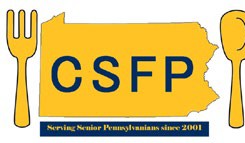 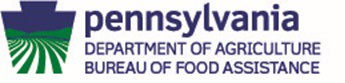 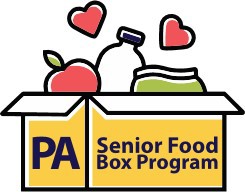 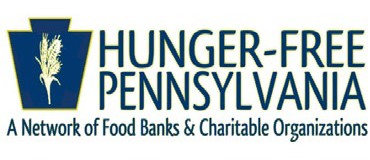 La declaración de no discriminación del USDA está en el reverso. Voltee la página.De acuerdo con la ley federal de derechos civiles y los reglamentos y políticas de derechos civiles del Departamento de Agricultura de los Estados Unidos (USDA), el USDA, sus agencias, oficinas y empleados, y las instituciones que participan en los programas del USDA o los administran, tienen prohibido discriminar por motivos de raza, color, origen nacional, sexo, discapacidad, edad, o represalias por actividades anteriores relacionadas con los derechos civiles en cualquier programa o actividad realizada o financiada por el USDA.Las personas con discapacidades que requieran medios alternativos de comunicación para la información del programa (por ejemplo, Braille, letra grande, cinta de audio, lenguaje de señas americano, etc.), deben ponerse en contacto con la agencia (estatal o local) donde solicitaron los beneficios. Las personas sordas, con problemas de audición o con discapacidades del habla pueden ponerse en contacto con el USDA a través del servicio federal de retransmisión al (800) 877-8339. Además, la información del programa puede estar disponible en otros idiomas además del inglés.Para presentar una queja por discriminación en un programa, rellene el formulario de queja por discriminación del programa del USDA, (AD-3027) que se encuentra en línea en Cómo presentar una queja, y en cualquier oficina del USDA, o puede escribir una carta dirigida al USDA y proporcionar en la carta toda la información solicitada en el formulario. Para solicitar una copia del formulario de reclamación, llame al (866) 632-9992. Envíe su formulario o carta completados al USDA a través de:(1)	correo: Departamento de Agricultura de los Estados UnidosOffice of the Assistant Secretary for Civil Rights 1400 Independence Avenue, SWWashington, D.C. 20250-9410;(2)	por fax: (202) 690-7442; o(3)	correo electrónico: program.intake@usda.gov.Esta institución es un proveedor de igualdad de oportunidades.Nombre del participante:Nombre del participante:Nombre del participante:Nombre del participante:Nombre del participante:Nombre del participante:Debe proporcionar pruebaFecha de nacimiento:Debe proporcionar pruebaFecha de nacimiento:Debe proporcionar pruebaFecha de nacimiento:Hombre ☐MujerPrefiero no decirlo.Hombre ☐MujerPrefiero no decirlo.Hombre ☐MujerPrefiero no decirlo.Dirección:Dirección:Dirección:Dirección:Apt#:Apt#:Ciudad:Ciudad:Ciudad:Código postal:Código postal:Código postal:Número de teléfono:Número de teléfono:Número de teléfono:CelularCelularCasaDirección de correo electrónico:Dirección de correo electrónico:Dirección de correo electrónico:Dirección de correo electrónico:Dirección de correo electrónico:Dirección de correo electrónico:¿Cuál son los ingresos totales en su hogar? $		¿Cuántas personas viven en su hogar?  	Los ingresos del hogar reportados se reciben [Marque uno]:	☐Semanalmente	 ☐Mensualmente 	☐Anualmente¿Cuál son los ingresos totales en su hogar? $		¿Cuántas personas viven en su hogar?  	Los ingresos del hogar reportados se reciben [Marque uno]:	☐Semanalmente	 ☐Mensualmente 	☐Anualmente¿Cuál son los ingresos totales en su hogar? $		¿Cuántas personas viven en su hogar?  	Los ingresos del hogar reportados se reciben [Marque uno]:	☐Semanalmente	 ☐Mensualmente 	☐Anualmente¿Cuál son los ingresos totales en su hogar? $		¿Cuántas personas viven en su hogar?  	Los ingresos del hogar reportados se reciben [Marque uno]:	☐Semanalmente	 ☐Mensualmente 	☐Anualmente¿Cuál son los ingresos totales en su hogar? $		¿Cuántas personas viven en su hogar?  	Los ingresos del hogar reportados se reciben [Marque uno]:	☐Semanalmente	 ☐Mensualmente 	☐Anualmente¿Cuál son los ingresos totales en su hogar? $		¿Cuántas personas viven en su hogar?  	Los ingresos del hogar reportados se reciben [Marque uno]:	☐Semanalmente	 ☐Mensualmente 	☐Anualmente¿Cuál son los ingresos totales en su hogar? $		¿Cuántas personas viven en su hogar?  	Los ingresos del hogar reportados se reciben [Marque uno]:	☐Semanalmente	 ☐Mensualmente 	☐Anualmente¿Cuál son los ingresos totales en su hogar? $		¿Cuántas personas viven en su hogar?  	Los ingresos del hogar reportados se reciben [Marque uno]:	☐Semanalmente	 ☐Mensualmente 	☐Anualmente¿Cuál son los ingresos totales en su hogar? $		¿Cuántas personas viven en su hogar?  	Los ingresos del hogar reportados se reciben [Marque uno]:	☐Semanalmente	 ☐Mensualmente 	☐Anualmente¿Cuál son los ingresos totales en su hogar? $		¿Cuántas personas viven en su hogar?  	Los ingresos del hogar reportados se reciben [Marque uno]:	☐Semanalmente	 ☐Mensualmente 	☐Anualmente¿Cuál son los ingresos totales en su hogar? $		¿Cuántas personas viven en su hogar?  	Los ingresos del hogar reportados se reciben [Marque uno]:	☐Semanalmente	 ☐Mensualmente 	☐Anualmente¿Cuál son los ingresos totales en su hogar? $		¿Cuántas personas viven en su hogar?  	Los ingresos del hogar reportados se reciben [Marque uno]:	☐Semanalmente	 ☐Mensualmente 	☐AnualmenteGuías de ingresos para adultos mayores del CSFP en 2022-23 - 130% del límite de pobrezaGuías de ingresos para adultos mayores del CSFP en 2022-23 - 130% del límite de pobrezaGuías de ingresos para adultos mayores del CSFP en 2022-23 - 130% del límite de pobrezaGuías de ingresos para adultos mayores del CSFP en 2022-23 - 130% del límite de pobrezaGuías de ingresos para adultos mayores del CSFP en 2022-23 - 130% del límite de pobrezaGuías de ingresos para adultos mayores del CSFP en 2022-23 - 130% del límite de pobrezaGuías de ingresos para adultos mayores del CSFP en 2022-23 - 130% del límite de pobrezaGuías de ingresos para adultos mayores del CSFP en 2022-23 - 130% del límite de pobrezaGuías de ingresos para adultos mayores del CSFP en 2022-23 - 130% del límite de pobrezaGuías de ingresos para adultos mayores del CSFP en 2022-23 - 130% del límite de pobrezaIntegrantes de la unidad familiarIntegrantes de la unidad familiarIntegrantes de la unidad familiarAnualAnualAnualMensualmenteMensualmenteMensualmenteSemanalmente111$17,667$17,667$17,667$1,473$1,473$1,473$340222$23,803$23,803$23,803$1,984$1,984$1,984$458333$29,939$29,939$29,939$2,495$2,495$2,495$576444$36,075$36,075$36,075$3,007$3,007$3,007$694555$42,211$42,211$42,211$3,518$3,518$3,518$812666$48,347$48,347$48,347$4,029$4,029$4,029$930777$54,483$54,483$54,483$4,541$4,541$4,541$1,048888$60,619$60,619$60,619$5,052$5,052$5,052$1,166Por cada miembro adicional en la vivienda, añada:Por cada miembro adicional en la vivienda, añada:Por cada miembro adicional en la vivienda, añada:$6,136$6,136$6,136$512$512$512$118Miembro del hogarNombreApellidoApellidoApellidoApellidoApellidoFecha de nacimientoFecha de nacimientoGénero[Marque uno]2Hombre o Mujer3Hombre o Mujer4Hombre o MujerPara los miembros adicionales en la vivienda, voltee la página.Para los miembros adicionales en la vivienda, voltee la página.Para los miembros adicionales en la vivienda, voltee la página.Para los miembros adicionales en la vivienda, voltee la página.Para los miembros adicionales en la vivienda, voltee la página.Para los miembros adicionales en la vivienda, voltee la página.Para los miembros adicionales en la vivienda, voltee la página.Para los miembros adicionales en la vivienda, voltee la página.Para los miembros adicionales en la vivienda, voltee la página.Para los miembros adicionales en la vivienda, voltee la página.¿Es usted de origen hispano o latino? [Marque solo uno]¿Es usted de origen hispano o latino? [Marque solo uno]¿Es usted de origen hispano o latino? [Marque solo uno]SíSíNoNo¿Cuál es su raza? [Marque todo lo que corresponda] ☐ Indio americano o nativo de Alaska 	☐Asiático 	☐BlancoNegro o afroamericano ☐ Nativo de Hawái u otra isla del Pacífico¿Cuál es su raza? [Marque todo lo que corresponda] ☐ Indio americano o nativo de Alaska 	☐Asiático 	☐BlancoNegro o afroamericano ☐ Nativo de Hawái u otra isla del Pacífico¿Cuál es su raza? [Marque todo lo que corresponda] ☐ Indio americano o nativo de Alaska 	☐Asiático 	☐BlancoNegro o afroamericano ☐ Nativo de Hawái u otra isla del Pacífico¿Cuál es su raza? [Marque todo lo que corresponda] ☐ Indio americano o nativo de Alaska 	☐Asiático 	☐BlancoNegro o afroamericano ☐ Nativo de Hawái u otra isla del Pacífico¿Cuál es su raza? [Marque todo lo que corresponda] ☐ Indio americano o nativo de Alaska 	☐Asiático 	☐BlancoNegro o afroamericano ☐ Nativo de Hawái u otra isla del Pacífico¿Cuál es su raza? [Marque todo lo que corresponda] ☐ Indio americano o nativo de Alaska 	☐Asiático 	☐BlancoNegro o afroamericano ☐ Nativo de Hawái u otra isla del Pacífico¿Cuál es su raza? [Marque todo lo que corresponda] ☐ Indio americano o nativo de Alaska 	☐Asiático 	☐BlancoNegro o afroamericano ☐ Nativo de Hawái u otra isla del Pacífico¿Cuál es su raza? [Marque todo lo que corresponda] ☐ Indio americano o nativo de Alaska 	☐Asiático 	☐BlancoNegro o afroamericano ☐ Nativo de Hawái u otra isla del Pacífico¿Cuál es su raza? [Marque todo lo que corresponda] ☐ Indio americano o nativo de Alaska 	☐Asiático 	☐BlancoNegro o afroamericano ☐ Nativo de Hawái u otra isla del Pacífico¿Cuál es su raza? [Marque todo lo que corresponda] ☐ Indio americano o nativo de Alaska 	☐Asiático 	☐BlancoNegro o afroamericano ☐ Nativo de Hawái u otra isla del Pacífico¿Cuál es su raza? [Marque todo lo que corresponda] ☐ Indio americano o nativo de Alaska 	☐Asiático 	☐BlancoNegro o afroamericano ☐ Nativo de Hawái u otra isla del Pacífico"Se está completando porque está relacionada con la recepción de asistencia federal. Los funcionarios del programa pueden verificar la información de este formulario. Soy consciente de que la tergiversación deliberada puede someterme a un proceso judicial en virtud de las leyes estatales y federales aplicables. También soy consciente de que no puedo recibir los beneficios del CSFP en más de un centro del CSFP al mismo tiempo. Además, soy consciente de que la información proporcionada se puede compartir con otras organizaciones para detectar y prevenir la doble participación. Me han informado acerca de mis derechos y obligaciones en el marco del programa. Certifico que la información que he proporcionado para la determinación de mi elegibilidad es correcta a mi leal saber y entender.Autorizo la divulgación de la información proporcionada en este formulario de solicitud a otras organizaciones que administran programas de asistencia para su uso en la determinación de mi elegibilidad para participar en otros programas de asistencia pública y para fines de divulgación de programas. (Indique su decisión marcando la casilla correspondiente). SÍ [] NO []"Se está completando porque está relacionada con la recepción de asistencia federal. Los funcionarios del programa pueden verificar la información de este formulario. Soy consciente de que la tergiversación deliberada puede someterme a un proceso judicial en virtud de las leyes estatales y federales aplicables. También soy consciente de que no puedo recibir los beneficios del CSFP en más de un centro del CSFP al mismo tiempo. Además, soy consciente de que la información proporcionada se puede compartir con otras organizaciones para detectar y prevenir la doble participación. Me han informado acerca de mis derechos y obligaciones en el marco del programa. Certifico que la información que he proporcionado para la determinación de mi elegibilidad es correcta a mi leal saber y entender.Autorizo la divulgación de la información proporcionada en este formulario de solicitud a otras organizaciones que administran programas de asistencia para su uso en la determinación de mi elegibilidad para participar en otros programas de asistencia pública y para fines de divulgación de programas. (Indique su decisión marcando la casilla correspondiente). SÍ [] NO []"Se está completando porque está relacionada con la recepción de asistencia federal. Los funcionarios del programa pueden verificar la información de este formulario. Soy consciente de que la tergiversación deliberada puede someterme a un proceso judicial en virtud de las leyes estatales y federales aplicables. También soy consciente de que no puedo recibir los beneficios del CSFP en más de un centro del CSFP al mismo tiempo. Además, soy consciente de que la información proporcionada se puede compartir con otras organizaciones para detectar y prevenir la doble participación. Me han informado acerca de mis derechos y obligaciones en el marco del programa. Certifico que la información que he proporcionado para la determinación de mi elegibilidad es correcta a mi leal saber y entender.Autorizo la divulgación de la información proporcionada en este formulario de solicitud a otras organizaciones que administran programas de asistencia para su uso en la determinación de mi elegibilidad para participar en otros programas de asistencia pública y para fines de divulgación de programas. (Indique su decisión marcando la casilla correspondiente). SÍ [] NO []"Se está completando porque está relacionada con la recepción de asistencia federal. Los funcionarios del programa pueden verificar la información de este formulario. Soy consciente de que la tergiversación deliberada puede someterme a un proceso judicial en virtud de las leyes estatales y federales aplicables. También soy consciente de que no puedo recibir los beneficios del CSFP en más de un centro del CSFP al mismo tiempo. Además, soy consciente de que la información proporcionada se puede compartir con otras organizaciones para detectar y prevenir la doble participación. Me han informado acerca de mis derechos y obligaciones en el marco del programa. Certifico que la información que he proporcionado para la determinación de mi elegibilidad es correcta a mi leal saber y entender.Autorizo la divulgación de la información proporcionada en este formulario de solicitud a otras organizaciones que administran programas de asistencia para su uso en la determinación de mi elegibilidad para participar en otros programas de asistencia pública y para fines de divulgación de programas. (Indique su decisión marcando la casilla correspondiente). SÍ [] NO []"Se está completando porque está relacionada con la recepción de asistencia federal. Los funcionarios del programa pueden verificar la información de este formulario. Soy consciente de que la tergiversación deliberada puede someterme a un proceso judicial en virtud de las leyes estatales y federales aplicables. También soy consciente de que no puedo recibir los beneficios del CSFP en más de un centro del CSFP al mismo tiempo. Además, soy consciente de que la información proporcionada se puede compartir con otras organizaciones para detectar y prevenir la doble participación. Me han informado acerca de mis derechos y obligaciones en el marco del programa. Certifico que la información que he proporcionado para la determinación de mi elegibilidad es correcta a mi leal saber y entender.Autorizo la divulgación de la información proporcionada en este formulario de solicitud a otras organizaciones que administran programas de asistencia para su uso en la determinación de mi elegibilidad para participar en otros programas de asistencia pública y para fines de divulgación de programas. (Indique su decisión marcando la casilla correspondiente). SÍ [] NO []"Se está completando porque está relacionada con la recepción de asistencia federal. Los funcionarios del programa pueden verificar la información de este formulario. Soy consciente de que la tergiversación deliberada puede someterme a un proceso judicial en virtud de las leyes estatales y federales aplicables. También soy consciente de que no puedo recibir los beneficios del CSFP en más de un centro del CSFP al mismo tiempo. Además, soy consciente de que la información proporcionada se puede compartir con otras organizaciones para detectar y prevenir la doble participación. Me han informado acerca de mis derechos y obligaciones en el marco del programa. Certifico que la información que he proporcionado para la determinación de mi elegibilidad es correcta a mi leal saber y entender.Autorizo la divulgación de la información proporcionada en este formulario de solicitud a otras organizaciones que administran programas de asistencia para su uso en la determinación de mi elegibilidad para participar en otros programas de asistencia pública y para fines de divulgación de programas. (Indique su decisión marcando la casilla correspondiente). SÍ [] NO []"Se está completando porque está relacionada con la recepción de asistencia federal. Los funcionarios del programa pueden verificar la información de este formulario. Soy consciente de que la tergiversación deliberada puede someterme a un proceso judicial en virtud de las leyes estatales y federales aplicables. También soy consciente de que no puedo recibir los beneficios del CSFP en más de un centro del CSFP al mismo tiempo. Además, soy consciente de que la información proporcionada se puede compartir con otras organizaciones para detectar y prevenir la doble participación. Me han informado acerca de mis derechos y obligaciones en el marco del programa. Certifico que la información que he proporcionado para la determinación de mi elegibilidad es correcta a mi leal saber y entender.Autorizo la divulgación de la información proporcionada en este formulario de solicitud a otras organizaciones que administran programas de asistencia para su uso en la determinación de mi elegibilidad para participar en otros programas de asistencia pública y para fines de divulgación de programas. (Indique su decisión marcando la casilla correspondiente). SÍ [] NO []"Se está completando porque está relacionada con la recepción de asistencia federal. Los funcionarios del programa pueden verificar la información de este formulario. Soy consciente de que la tergiversación deliberada puede someterme a un proceso judicial en virtud de las leyes estatales y federales aplicables. También soy consciente de que no puedo recibir los beneficios del CSFP en más de un centro del CSFP al mismo tiempo. Además, soy consciente de que la información proporcionada se puede compartir con otras organizaciones para detectar y prevenir la doble participación. Me han informado acerca de mis derechos y obligaciones en el marco del programa. Certifico que la información que he proporcionado para la determinación de mi elegibilidad es correcta a mi leal saber y entender.Autorizo la divulgación de la información proporcionada en este formulario de solicitud a otras organizaciones que administran programas de asistencia para su uso en la determinación de mi elegibilidad para participar en otros programas de asistencia pública y para fines de divulgación de programas. (Indique su decisión marcando la casilla correspondiente). SÍ [] NO []"Se está completando porque está relacionada con la recepción de asistencia federal. Los funcionarios del programa pueden verificar la información de este formulario. Soy consciente de que la tergiversación deliberada puede someterme a un proceso judicial en virtud de las leyes estatales y federales aplicables. También soy consciente de que no puedo recibir los beneficios del CSFP en más de un centro del CSFP al mismo tiempo. Además, soy consciente de que la información proporcionada se puede compartir con otras organizaciones para detectar y prevenir la doble participación. Me han informado acerca de mis derechos y obligaciones en el marco del programa. Certifico que la información que he proporcionado para la determinación de mi elegibilidad es correcta a mi leal saber y entender.Autorizo la divulgación de la información proporcionada en este formulario de solicitud a otras organizaciones que administran programas de asistencia para su uso en la determinación de mi elegibilidad para participar en otros programas de asistencia pública y para fines de divulgación de programas. (Indique su decisión marcando la casilla correspondiente). SÍ [] NO []"Se está completando porque está relacionada con la recepción de asistencia federal. Los funcionarios del programa pueden verificar la información de este formulario. Soy consciente de que la tergiversación deliberada puede someterme a un proceso judicial en virtud de las leyes estatales y federales aplicables. También soy consciente de que no puedo recibir los beneficios del CSFP en más de un centro del CSFP al mismo tiempo. Además, soy consciente de que la información proporcionada se puede compartir con otras organizaciones para detectar y prevenir la doble participación. Me han informado acerca de mis derechos y obligaciones en el marco del programa. Certifico que la información que he proporcionado para la determinación de mi elegibilidad es correcta a mi leal saber y entender.Autorizo la divulgación de la información proporcionada en este formulario de solicitud a otras organizaciones que administran programas de asistencia para su uso en la determinación de mi elegibilidad para participar en otros programas de asistencia pública y para fines de divulgación de programas. (Indique su decisión marcando la casilla correspondiente). SÍ [] NO []"Se está completando porque está relacionada con la recepción de asistencia federal. Los funcionarios del programa pueden verificar la información de este formulario. Soy consciente de que la tergiversación deliberada puede someterme a un proceso judicial en virtud de las leyes estatales y federales aplicables. También soy consciente de que no puedo recibir los beneficios del CSFP en más de un centro del CSFP al mismo tiempo. Además, soy consciente de que la información proporcionada se puede compartir con otras organizaciones para detectar y prevenir la doble participación. Me han informado acerca de mis derechos y obligaciones en el marco del programa. Certifico que la información que he proporcionado para la determinación de mi elegibilidad es correcta a mi leal saber y entender.Autorizo la divulgación de la información proporcionada en este formulario de solicitud a otras organizaciones que administran programas de asistencia para su uso en la determinación de mi elegibilidad para participar en otros programas de asistencia pública y para fines de divulgación de programas. (Indique su decisión marcando la casilla correspondiente). SÍ [] NO []"Se está completando porque está relacionada con la recepción de asistencia federal. Los funcionarios del programa pueden verificar la información de este formulario. Soy consciente de que la tergiversación deliberada puede someterme a un proceso judicial en virtud de las leyes estatales y federales aplicables. También soy consciente de que no puedo recibir los beneficios del CSFP en más de un centro del CSFP al mismo tiempo. Además, soy consciente de que la información proporcionada se puede compartir con otras organizaciones para detectar y prevenir la doble participación. Me han informado acerca de mis derechos y obligaciones en el marco del programa. Certifico que la información que he proporcionado para la determinación de mi elegibilidad es correcta a mi leal saber y entender.Autorizo la divulgación de la información proporcionada en este formulario de solicitud a otras organizaciones que administran programas de asistencia para su uso en la determinación de mi elegibilidad para participar en otros programas de asistencia pública y para fines de divulgación de programas. (Indique su decisión marcando la casilla correspondiente). SÍ [] NO []Firma del ☐ Participante / ☐ Cuidador [Marque una]:Firma del ☐ Participante / ☐ Cuidador [Marque una]:Firma del ☐ Participante / ☐ Cuidador [Marque una]:Firma del ☐ Participante / ☐ Cuidador [Marque una]:Firma del ☐ Participante / ☐ Cuidador [Marque una]:Firma del ☐ Participante / ☐ Cuidador [Marque una]:Firma del ☐ Participante / ☐ Cuidador [Marque una]:Firma del ☐ Participante / ☐ Cuidador [Marque una]:Firma del ☐ Participante / ☐ Cuidador [Marque una]:Firma del ☐ Participante / ☐ Cuidador [Marque una]:Firma del ☐ Participante / ☐ Cuidador [Marque una]:Firma del ☐ Participante / ☐ Cuidador [Marque una]:Nombre del cuidador en letra imprenta:Nombre del cuidador en letra imprenta:Nombre del cuidador en letra imprenta:Nombre del cuidador en letra imprenta:Nombre del cuidador en letra imprenta:Nombre del cuidador en letra imprenta:Nombre del cuidador en letra imprenta:Nombre del cuidador en letra imprenta:Nombre del cuidador en letra imprenta:Nombre del cuidador en letra imprenta:Nombre del cuidador en letra imprenta:Nombre del cuidador en letra imprenta:Apoderado 1 - Nombre en letra de imprenta: Firma del Apoderado 1:Apoderado 1 - Nombre en letra de imprenta: Firma del Apoderado 1:Apoderado 1 - Nombre en letra de imprenta: Firma del Apoderado 1:Apoderado 1 - Nombre en letra de imprenta: Firma del Apoderado 1:Apoderado 1 - Nombre en letra de imprenta: Firma del Apoderado 1:Apoderado 1 - Nombre en letra de imprenta: Firma del Apoderado 1:Apoderado 1 - Nombre en letra de imprenta: Firma del Apoderado 1:Fecha:Fecha:Fecha:Apoderado 2. Nombre en letra de imprenta:Apoderado 2. Nombre en letra de imprenta:Apoderado 2. Nombre en letra de imprenta:Firma del Apoderado 2:Firma del Apoderado 2:Firma del Apoderado 2:Firma del Apoderado 2:Fecha:Fecha:Fecha:Nombre del centro:Nombre del centro:Nombre del centro:Nombre del centro:Nombre del centro:Nombre del centro:Nombre del centro:Nombre del centro:Nombre del centro:Condado:Condado:Condado:Firma del representante del centro:Firma del representante del centro:Firma del representante del centro:Firma del representante del centro:Firma del representante del centro:Firma del representante del centro:Firma del representante del centro:Firma del representante del centro:Firma del representante del centro:Fecha:Fecha:Fecha:Miembro del hogarNombreApellidoFecha de nacimientoGénero Encierre uno5Hombre o Mujer6Hombre o Mujer7Hombre o Mujer8Hombre o Mujer